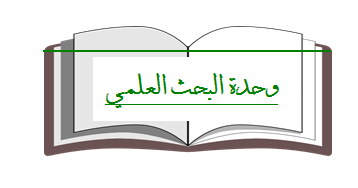 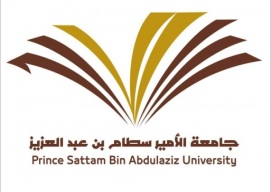                                                                             مشرفة الوحدة د. إيمان محمد إبراهيم دلال مالنشاطالهدفالوسائلالفئه المستهدفةالفترة الزمنيةالمنفذمؤشرات الأداء1رحلتي  مع البحث العلميتنشيط البحث العلميتشجيع منسوبات الكلية علي استكمال مسيراتهن العلمية  .-التعرف علي كيفية تحويل بحث الي كتابتقديم سلسلة  حلقات نصف شهريةعضوات هيئة التدريس بالكليةمستمروحدة البحث العلميعدد الحضورللورشة2 النشر العلمي الدولي التعرف علي كيفية النشر في مجلات عالمية ذات تصنيف  ورشة عمل وعروض العضواتالأسبوع السادسوحدة البحث العلمي بالتعاون مع عمادة البحث العلميعدد الحضور3رفع الانتاج العلمي لعضوات هيئة التدريس علي Google SchoolarوالResearch gate - تحقيق الانتشار العلمي لعضوات هيئة التدريس ورفع القدرة التنافسية لكلية التربية بالدلم علي مستوي الجامعه في مجال البحث العلمي انشاء حسابات شخصية للعضوات علي  Google SchoolarوالResearch gate ورفع انتاجهم العلمي عليهماعضوات هيئة التدريس  السابع والثامنوحدة البحث العلمي بالتعاون مع وحدة الدعم الفني في عمادة البحث العلمي عدد الأبحاث الموضوعة على Google Schoolar الى عددالأبحاث الكلية للعضوات 4توثيق المراجع باستخدام برنامج Endnoteاستخدام احدث الطرق في التوثيقورش عمل وعروض االعضواتالأسبوع التاسعوحدة البحث العلمي بالتعاون مع عمادة البحث العلمي عدد الحضور .5كيفية اعداد الملصق العلميتدريب العضوات علي كيفية اعداد الملصق العلمي والمشاركة به في المؤتمرات او الندواتورش عمل وعروضالعضواتالأسبوع الثالث من الفصل الثانيوحدة البحث العلمي عدد الحضور6سيمنار ( ندوة علمية) يقدم في مختلف افسام الكليةتشجيع روح البحث سيمنار متنوع عن موضوعات مختلفة تخص كل قسم عضوات هيئة التدريس بكل قسممستمراقسام الكلية بالتعاون مع وحدة البحث العلميعدد الحضور للندوة العلمية عدد الأقسام التي قدمت للندوة العلمية /أجمالي عدد الأقسام بالكلية . 7الأخطاء الشائعة في البحث العلميالتعرف على االأخطاء الشائعه في البحث العلمي عند كتابة الأبحاث العلميةورش عمل وعروضعضوات هيئة التدريس والطالباتالأسبوع الخامس من الفصل الثانيوحدة البحث العلميعدد الحضور8كيف تكتب مشروعا بحثيا تنافسياًالتعرف علي كيفية كتابة مقترح مشروع بحثي بريقة احترافبةورش عمل وعروضعضوات هيئة التدريسالسابع الفصل الثانيوحدة البحث العلمي بالتعاون مع عمادة البحث العلميعدد الحضور الي عدد المقترحات المقدمه بعد الورشة9آليات  إعداد الموازنات المقترحات والمشروعات البحثيةالتعرف علي كيفية اعداد ميزانية المشروع البحثي بطريقة واقعية  ورش عمل وعروضالعضواتالأسبوع الثالثوحدة البحث العلمي بالتعاونةمع كلية إدارة الاعمال بالخرجعدد الحضور  10مسابقة التميز البحثي لجائزة سعادة عميدة الكليةتشجيع التنافس بين العضوات تحفيز العضوات علي النشر العلمي المتميزمسابقةالعضواتخلال الفصل الأولوحدة البحث العلميعدد الفائزات الي عدد المتقدمات للمسابقة 